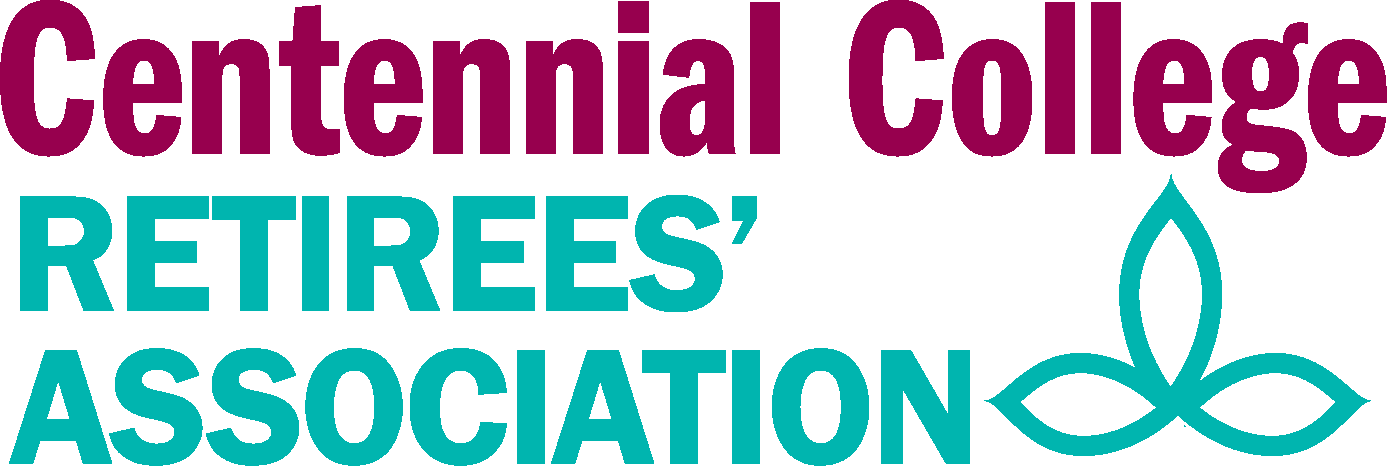 Wednesday, February, 15, 202310:00 A.M. – 11:30 A.M.Zoom Tele-MeetingMission StatementThe Purpose / Mission of the Centennial College Retirees’ Association:The Centennial College Retirees’ Association is an organization whose purpose is to promote the interest of Centennial College retirees.  It provides members with fellowship, pertinent information and response to their concerns.It acts to:Promote continuing contact and dialogue among retired members of the Centennial College community through:Social and recreational eventsFormal communication such as through the CCRA website, newsletters, and mailingsAdvocate for Centennial College retireesLiaise with retire groups such as other community college retirees’ associations and the Ontario Colleges Retirees’ Association (OCRA) Promote the interests of Centennial College and its programs within the communityMaintain a formal relationship with the College at the Presidential level to ensure the continuity and independence ofCCRAPerform an active role where appropriate, with respect to wider social issues within the communityWelcome & IntroductionsReview & Acceptance of CCRA Feb. 15, 2023 AgendaReview & Acceptance of Minutes from Jan. 11, 2023Review & Acceptance of AGM Minutes Oct. 5, 2022Directors’ ReportsM. Scott - President P. Brown - MembershipP.  Lee - Events I. Sutanto- TreasurerL. Bidwell - WebmasterM. Gauthier - SustainabilityE. Zehethofer - Telephone CommunicationsBusiness ArisingRetiree Celebration February 22, 2023 Eventbrite re: Payment of Membership FeesReview of Updated Documents* New Business  Additional Social Events – P. LeeSustainability Projects- M. GauthierNext Meeting Date – March 8, 2023*DOCUMENTS FOR REVIEW*Welcome Letter*Membership Application*CCRA Membership InformationMission StatementThe Purpose / Mission of the Centennial College Retirees’ Association:The Centennial College Retirees’ Association is an organization whose purpose is to promote the interest of Centennial College retirees.  It provides members with fellowship, pertinent information and response to their concerns.It acts to:Promote continuing contact and dialogue among retired members of the Centennial College community through:Social and recreational eventsFormal communication such as through the CCRA website, newsletters, and mailingsAdvocate for Centennial College retireesLiaise with retire groups such as other community college retirees’ associations and the Ontario Colleges Retirees’ Association (OCRA) Promote the interests of Centennial College and its programs within the communityMaintain a formal relationship with the College at the Presidential level to ensure the continuity and independence ofCCRAPerform an active role where appropriate, with respect to wider social issues within the community